ОТЗЫВ  на работу студента 4 курса Института «Высшая школа менеджмента» Санкт-Петербургского государственного университета Сохацкого Александра Витальевича по подготовке выпускной квалификационной работы по направлению 38.03.02 – Менеджмент, профиль – логистикана тему «Совершенствование взаимодействия между ПАО Трансконтейнер и клиентами компании»Особые комментарии: Работа выполнялась исключительно в дистанционном формате в силу проблем со здоровьем студента.Общий вывод: работа студента Сохацкого Александра Витальевича отвечает  требованиям, предъявляемым к выпускным квалификационным работам по направлению 38.03.02 – Менеджмент, профиль ЛогистикаНаучный руководитель:    Доц. Овсянко Д.В.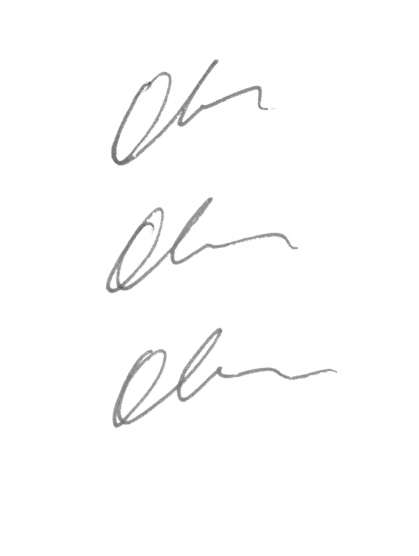 Дата    02.06.2022Проявление студентом самостоятельности и инициативы при работе над ВКРСтудент проявил самостоятельность при формулировке исследуемой управленческой проблемы, целей и задач ВКРИнтенсивность взаимодействия с научным руководителем:Постоянное взаимодействиеСоблюдение графика работы над ВКР:Соблюдался частичноСвоевременность предоставления окончательной редакции ВКР научному руководителюЗа два дня до срока сдачи ВКР Степень достижения цели ВКРДостигнута частичноСоответствие содержания ВКР требованиям Полностью соответствуетСоответствие оформления ВКР требованиям Полностью соответствует